АДМИНИСТРАЦИЯ ЧЕРКАССКОГО СЕЛЬСОВЕТА САРАКТАШСКОГО РАЙОНА ОРЕНБУРГСКОЙ ОБЛАСТИП О С Т А Н О В Л Е Н И Е01.11.2019                                с. Черкассы                                         № 133-п           Об утверждении отчета об исполнении местного бюджета за 9 месяцев 2019 годаВ соответствии с пунктом 5 статьи 264.2 Бюджетного кодекса Российской Федерации и Положения о бюджетном процессе в муниципальном образовании Черкасский сельсовет, утвержденном решением Совета депутатов  Черкасского сельсовета от 19.03.2019  № 167:Утвердить отчет об исполнении местного бюджета за 9 месяцев 2019 года по доходам в сумме 8 135 201,08 рублей, по расходам 7 779 939,64 рублей, с превышением  расходов  над доходами  в сумме 355 261,44 рубля с показателями:по доходам местного бюджета по кодам классификации доходов бюджетов согласно приложению № 1;по расходам местного бюджета по разделам, подразделам классификации расходов бюджетов согласно приложению № 2;по источникам финансирования дефицита местного бюджета по группам подгруппам классификации источников финансирования дефицитов бюджетов и группам классификации операций сектора государственного управления согласно приложению № 3.Специалисту 1 категории по составлению и исполнению бюджета Черкасского сельсовета  Стрельниковой Е.С.  направить отчет об исполнении местного бюджета за 9 месяцев  2019 года в Совет депутатов Черкасского сельсовета и в контрольно-счетный орган «Счетная палата» муниципального образования Саракташский район.Настоящее постановление вступает в силу со дня его подписания и подлежит размещению на официальном сайте администрации Черкасского сельсовета Саракташского района Оренбургской области.Контроль за исполнением постановления оставляю за собой.Глава сельсовета                                                            		  Т.В. КучугуроваРазослано: прокурору района, финансовый отдел администрации Саракташского района, официальный сайт, в дело.                                                               Приложение № 1                                                     к постановлению администрации                                                              Черкасского  сельсовета                                                                от  01.11.2019г    № 133-пДоходы местного бюджета за 9 месяцев  2019 года по кодам классификации доходов бюджетовПриложение № 2                                               к постановлению администрации                                        Черкасского  сельсовета                                   от  01.11.2019г    № 133-пРасходы местного бюджета за 9 месяцев 2019года  по разделам, подразделам классификации расходов бюджета    Приложение № 3                                                      к постановлению администрации                                                                Черкасского сельсовета                                         от  01.11.2019г    № 133-п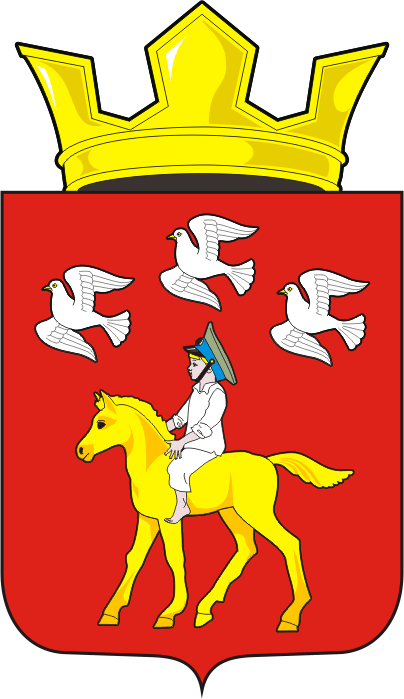 Наименование показателяКод строкиКод дохода по бюджетной классификацииУтвержденные бюджетные назначенияИсполненоНеисполненные назначения123456Доходы бюджета - всего010X11 843 600,008 135 201,083 708 398,92в том числе:НАЛОГОВЫЕ И НЕНАЛОГОВЫЕ ДОХОДЫ010000 100000000000000004 675 000,002 683 026,081 991 973,92НАЛОГИ НА ПРИБЫЛЬ, ДОХОДЫ010000 101000000000000002 400 000,001 386 471,501 013 528,50Налог на доходы физических лиц010000 101020000100001102 400 000,001 386 471,501 013 528,50Налог на доходы физических лиц с доходов, источником которых является налоговый агент, за исключением доходов, в отношении которых исчисление и уплата налога осуществляются в соответствии со статьями 227, 227.1 и 228 Налогового кодекса Российской Федерации010000 101020100100001102 400 000,001 383 240,721 016 759,28Налог на доходы физических лиц с доходов, источником которых является налоговый агент010182 101020100110001102 400 000,001 383 187,991 016 812,01Налог на доходы физических лиц с доходов, источником которых является налоговый агент, за исключением доходов, в отношении которых исчисление и уплата налога осуществляются в соответствии со статьями 227, 227.1 и 228 Налогового кодекса Российской Федерации (пени по соответствующему платежу)010182 101020100121001100,0047,630,00Налог на доходы физических лиц с доходов, источником которых является налоговый агент, за исключением доходов, в отношении которых исчисление и уплата налога осуществляются в соответствии со статьями 227, 227.1 и 228 Налогового кодекса Российской Федерации (суммы денежных взысканий (штрафов) по соответствующему платежу согласно законодательству Российской Федерации)010182 101020100130001100,005,100,00Налог на доходы физических лиц с доходов, полученных физическими лицами в соответствии со статьей 228 Налогового кодекса Российской Федерации010000 101020300100001100,003 230,780,00Налог на доходы физических лиц с доходов, полученных физическими лицами в соответствии со статьей 228 Налогового кодекса Российской Федерации (сумма платежа (перерасчеты, недоимка и задолженность по соответствующему платежу, в том числе по отмененному)010182 101020300110001100,002 894,400,00Налог на доходы физических лиц с доходов, полученных физическими лицами в соответствии со статьей 228 Налогового кодекса Российской Федерации (пени по соответствующему платежу)010182 101020300121001100,00336,380,00НАЛОГИ НА ТОВАРЫ (РАБОТЫ, УСЛУГИ), РЕАЛИЗУЕМЫЕ НА ТЕРРИТОРИИ РОССИЙСКОЙ ФЕДЕРАЦИИ010000 103000000000000001 011 500,00838 254,92173 245,08Акцизы по подакцизным товарам (продукции), производимым на территории Российской Федерации010000 103020000100001101 011 500,00838 254,92173 245,08Доходы от уплаты акцизов на дизельное топливо, подлежащие распределению между бюджетами субъектов Российской Федерации и местными бюджетами с учетом установленных дифференцированных нормативов отчислений в местные бюджеты010000 10302230010000110366 800,00379 461,750,00Доходы от уплаты акцизов на дизельное топливо, подлежащие распределению между бюджетами субъектов Российской Федерации и местными бюджетами с учетом установленных дифференцированных нормативов отчислений в местные бюджеты (по нормативам, установленным Федеральным законом о федеральном бюджете в целях формирования дорожных фондов субъектов Российской Федерации)010100 10302231010000110366 800,00379 461,750,00Доходы от уплаты акцизов на моторные масла для дизельных и (или) карбюраторных (инжекторных) двигателей, подлежащие распределению между бюджетами субъектов Российской Федерации и местными бюджетами с учетом установленных дифференцированных нормативов отчислений в местные бюджеты010000 103022400100001102 600,002 884,910,00Доходы от уплаты акцизов на моторные масла для дизельных и (или) карбюраторных (инжекторных) двигателей, подлежащие распределению между бюджетами субъектов Российской Федерации и местными бюджетами с учетом установленных дифференцированных нормативов отчислений в местные бюджеты (по нормативам, установленным Федеральным законом о федеральном бюджете в целях формирования дорожных фондов субъектов Российской Федерации)010100 103022410100001102 600,002 884,910,00Доходы от уплаты акцизов на автомобильный бензин, подлежащие распределению между бюджетами субъектов Российской Федерации и местными бюджетами с учетом установленных дифференцированных нормативов отчислений в местные бюджеты010000 10302250010000110710 300,00520 086,64190 213,36Доходы от уплаты акцизов на автомобильный бензин, подлежащие распределению между бюджетами субъектов Российской Федерации и местными бюджетами с учетом установленных дифференцированных нормативов отчислений в местные бюджеты (по нормативам, установленным Федеральным законом о федеральном бюджете в целях формирования дорожных фондов субъектов Российской Федерации)010100 10302251010000110710 300,00520 086,64190 213,36Доходы от уплаты акцизов на прямогонный бензин, подлежащие распределению между бюджетами субъектов Российской Федерации и местными бюджетами с учетом установленных дифференцированных нормативов отчислений в местные бюджеты010000 10302260010000110-68 200,00-64 178,380,00Доходы от уплаты акцизов на прямогонный бензин, подлежащие распределению между бюджетами субъектов Российской Федерации и местными бюджетами с учетом установленных дифференцированных нормативов отчислений в местные бюджеты (по нормативам, установленным Федеральным законом о федеральном бюджете в целях формирования дорожных фондов субъектов Российской Федерации)010100 10302261010000110-68 200,00-64 178,38-4 021,62НАЛОГИ НА СОВОКУПНЫЙ ДОХОД010000 1050000000000000045 500,0019 189,5226 310,48Налог, взимаемый в связи с применением упрощенной системы налогообложения010000 1050100000000011044 000,0019 189,5224 810,48Налог, взимаемый с налогоплательщиков, выбравших в качестве объекта налогообложения доходы010000 1050101001000011042 000,001 664,5040 335,50Налог, взимаемый с налогоплательщиков, выбравших в качестве объекта налогообложения доходы010000 1050101101000011042 000,001 664,5040 335,50Налог, взимаемый с налогоплательщиков, выбравших в качестве объекта налогообложения доходы (сумма платежа (перерасчеты, недоимка и задолженность по соответствующему платежу, в том числе по отмененному)010182 1050101101100011042 000,001 650,3040 349,70Налог, взимаемый с налогоплательщиков, выбравших в качестве объекта налогообложения доходы (пени по соответствующему платежу)010182 105010110121001100,0014,200,00Налог, взимаемый с налогоплательщиков, выбравших в качестве объекта налогообложения доходы, уменьшенные на величину расходов010000 105010200100001102 000,0017 525,020,00Налог, взимаемый с налогоплательщиков, выбравших в качестве объекта налогообложения доходы, уменьшенные на величину расходов (в том числе минимальный налог, зачисляемый в бюджеты субъектов Российской Федерации)010000 105010210100001102 000,0017 525,020,00Налог, взимаемый с налогоплательщиков, выбравших в качестве объекта налогообложения доходы, уменьшенные на величину расходов (в том числе минимальный налог, зачисляемый в бюджеты субъектов Российской Федерации (сумма платежа (перерасчеты, недоимка и задолженность по соответствующему платежу, в том числе по отмененному)010182 105010210110001102 000,0017 508,900,00Налог, взимаемый с налогоплательщиков, выбравших в качестве объекта налогообложения доходы, уменьшенные на величину расходов (в том числе минимальный налог, зачисляемый в бюджеты субъектов Российской Федерации (пени по соответствующему платежу)010182 105010210121001100,0016,120,00Единый сельскохозяйственный налог010000 105030000100001101 500,000,001 500,00Единый сельскохозяйственный налог010000 105030100100001101 500,000,001 500,00Единый сельскохозяйственный налог (сумма платежа (перерасчеты, недоимка и задолженность по соответствующему платежу, в том числе по отмененному)010182 105030100110001101 500,000,001 500,00НАЛОГИ НА ИМУЩЕСТВО010000 106000000000000001 215 000,00424 444,09790 555,91Налог на имущество физических лиц010000 10601000000000110204 000,00159 669,8244 330,18Налог на имущество физических лиц, взимаемый по ставкам, применяемым к объектам налогообложения, расположенным в границах сельских поселений010000 10601030100000110204 000,00159 669,8244 330,18Налог на имущество физических лиц ,взимаемый по ставкам ,применяемых к объектам налогообложения, расположенных в границах поселений010182 10601030101000110204 000,00158 420,0145 579,99Налог на имущество физических лиц ,взимаемый по ставкам, применяемый к объектам налогообложения, расположенным в границах сельских поселений (пени по соответствующему платежу)010182 106010301021001100,001 249,810,00Земельный налог010000 106060000000001101 011 000,00264 774,27746 225,73Земельный налог с организаций010000 10606030000000110249 000,0047 550,73201 449,27Земельный налог с организаций, обладающих земельным участком, расположенным в границах сельских поселений010000 10606033100000110249 000,0047 550,73201 449,27Земельный налог с организаций, обладающих земельным участком, расположенным в границах сельских поселений (сумма платежа (перерасчеты, недоимка и задолженность по соответствующему платежу, в том числе по отмененному)010182 10606033101000110249 000,0047 550,73201 449,27Земельный налог с физических лиц010000 10606040000000110762 000,00217 223,54544 776,46Земельный налог с физических лиц, обладающих земельным участком, расположенным в границах сельских поселений010000 10606043100000110762 000,00217 223,54544 776,46Земельный налог с физических лиц, обладающих земельным участком, расположенным в границах сельских поселений (сумма платежа (перерасчеты, недоимка и задолженность по соответствующему платежу, в том числе по отмененному)010182 10606043101000110762 000,00208 075,36553 924,64Земельный налог с физических лиц, обладающих земельным участком, расположенным в границах сельских поселений (перерасчеты, недоимка и задолженность)010182 106060431021001100,009 148,180,00ГОСУДАРСТВЕННАЯ ПОШЛИНА010000 108000000000000000,007 250,000,00Государственная пошлина за совершение нотариальных действий (за исключением действий, совершаемых консульскими учреждениями Российской Федерации)010000 108040000100001100,001 250,000,00Государственная пошлина за совершение нотариальных действий должностными лицами органов местного самоуправления, уполномоченными в соответствии с законодательными актами Российской Федерации на совершение нотариальных действий010000 108040200100001100,001 250,000,00Государственная пошлина за совершение нотариальных действий должностными лицами органов местного самоуправления, уполномоченными в соответствии с законодательными актами Российской Федерации на совершение нотариальных действий010182 108040200110001100,001 250,000,00Государственная пошлина за государственную регистрацию, а также за совершение прочих юридически значимых действий010000 108070000100001100,006 000,000,00Государственная пошлина за выдачу специального разрешения на движение по автомобильным дорогам транспортных средств, осуществляющих перевозки опасных, тяжеловесных и (или) крупногабаритных грузов010000 108071700100001100,006 000,000,00Государственная пошлина за выдачу органом местного самоуправления поселения специального разрешения на движение по автомобильным дорогам транспортных средств, осуществляющих перевозки опасных, тяжеловесных и (или) крупногабаритных грузов, зачисляемая в бюджеты поселений010000 108071750100001100,006 000,000,00Государственная пошлина за выдачу органом местного самоуправления поселения специального разрешения на движение по автомобильным дорогам транспортных средств, осуществляющих перевозки опасных, тяжеловесных и (или) крупногабаритных грузов, зачисляемая в бюджеты поселений010137 108071750110001100,006 000,000,00ДОХОДЫ ОТ ИСПОЛЬЗОВАНИЯ ИМУЩЕСТВА, НАХОДЯЩЕГОСЯ В ГОСУДАРСТВЕННОЙ И МУНИЦИПАЛЬНОЙ СОБСТВЕННОСТИ010000 111000000000000003 000,002 616,00384,00Доходы, получаемые в виде арендной либо иной платы за передачу в возмездное пользование государственного и муниципального имущества (за исключением имущества бюджетных и автономных учреждений, а также имущества государственных и муниципальных унитарных предприятий, в том числе казенных)010000 111050000000001203 000,002 616,00384,00Доходы от сдачи в аренду имущества, находящегося в оперативном управлении органов государственной власти, органов местного самоуправления, государственных внебюджетных фондов и созданных ими учреждений (за исключением имущества бюджетных и автономных учреждений)010000 111050300000001203 000,002 616,00384,00Доходы от сдачи в аренду имущества, находящегося в оперативном управлении органов управления сельских поселений и созданных ими учреждений (за исключением имущества муниципальных бюджетных и автономных учреждений)010137 111050351000001203 000,002 616,00384,00ДОХОДЫ ОТ ПРОДАЖИ МАТЕРИАЛЬНЫХ И НЕМАТЕРИАЛЬНЫХ АКТИВОВ010000 114000000000000000,003 800,050,00Доходы от продажи земельных участков, находящихся в государственной и муниципальной собственности010000 114060000000004300,003 800,050,00Доходы от продажи земельных участков, государственная собственность на которые разграничена (за исключением земельных участков бюджетных и автономных учреждений)010000 114060200000004300,003 800,050,00Доходы от продажи земельных участков, находящихся в собственности сельских поселений (за исключением земельных участков муниципальных бюджетных и автономных учреждений)010137 114060251000004300,003 800,050,00ШТРАФЫ, САНКЦИИ, ВОЗМЕЩЕНИЕ УЩЕРБА010000 116000000000000000,001 000,000,00Прочие поступления от денежных взысканий (штрафов) и иных сумм в возмещение ущерба010000 116900000000001400,001 000,000,00Прочие поступления от денежных взысканий (штрафов) и иных сумм в возмещение ущерба, зачисляемые в бюджеты сельских поселений010137 116900501000001400,001 000,000,00БЕЗВОЗМЕЗДНЫЕ ПОСТУПЛЕНИЯ010000 200000000000000007 168 600,005 452 175,001 716 425,00БЕЗВОЗМЕЗДНЫЕ ПОСТУПЛЕНИЯ ОТ ДРУГИХ БЮДЖЕТОВ БЮДЖЕТНОЙ СИСТЕМЫ РОССИЙСКОЙ ФЕДЕРАЦИИ010000 202000000000000007 168 600,005 452 175,001 716 425,00Дотации бюджетам бюджетной системы Российской Федерации010000 202100000000001506 943 700,005 283 500,001 660 200,00Дотации на выравнивание бюджетной обеспеченности010000 202150010000001506 943 700,005 283 500,001 660 200,00Дотации бюджетам сельских поселений на выравнивание бюджетной обеспеченности010137 202150011000001506 943 700,005 283 500,001 660 200,00Субвенции бюджетам бюджетной системы Российской Федерации010000 20230000000000150224 900,00168 675,0056 225,00Субвенции бюджетам на осуществление первичного воинского учета на территориях, где отсутствуют военные комиссариаты010000 20235118000000150224 900,00168 675,0056 225,00Субвенции бюджетам сельских поселений на осуществление первичного воинского учета на территориях, где отсутствуют военные комиссариаты010137 20235118100000150224 900,00168 675,0056 225,00Наименование показателяКод строкиКод расхода по бюджетной классификацииУтвержденные бюджетные назначенияИсполненоНеисполненные назначения123456Расходы бюджета - всего200X12 804 314,007 779 939,645 024 374,36в том числе:ОБЩЕГОСУДАРСТВЕННЫЕ ВОПРОСЫ200000 0100 0000000000 0004 609 215,972 986 362,381 622 853,59Функционирование высшего должностного лица субъекта Российской Федерации и муниципального образования200000 0102 0000000000 0001 035 227,71799 311,30235 916,41Муниципальная программа "Реализация муниципальной политики на территории муниципального образования Черкасский сельсовет Саракташского района Оренбургской области на 2018-2021 годы"200000 0102 6700000000 0001 035 227,71799 311,30235 916,41Подпрограмма "Осуществление деятельности аппарата управления"200000 0102 6710000000 0001 035 227,71799 311,30235 916,41Глава муниципального образования200000 0102 6710010010 0001 035 227,71799 311,30235 916,41Расходы на выплаты персоналу в целях обеспечения выполнения функций государственными (муниципальными) органами, казенными учреждениями, органами управления государственными внебюджетными фондами200000 0102 6710010010 1001 035 227,71799 311,30235 916,41Расходы на выплаты персоналу государственных (муниципальных) органов200000 0102 6710010010 1201 035 227,71799 311,30235 916,41Фонд оплаты труда государственных (муниципальных) органов200137 0102 6710010010 121795 105,77613 910,37181 195,40Взносы по обязательному социальному страхованию на выплаты денежного содержания и иные выплаты работникам государственных (муниципальных) органов200137 0102 6710010010 129240 121,94185 400,9354 721,01Функционирование Правительства Российской Федерации, высших исполнительных органов государственной власти субъектов Российской Федерации, местных администраций200000 0104 0000000000 0003 527 538,262 184 776,081 342 762,18Муниципальная программа "Реализация муниципальной политики на территории муниципального образования Черкасский сельсовет Саракташского района Оренбургской области на 2018-2021 годы"200000 0104 6700000000 0003 527 538,262 184 776,081 342 762,18Подпрограмма "Осуществление деятельности аппарата управления"200000 0104 6710000000 0003 527 538,262 184 776,081 342 762,18Аппарат администрации муниципального образования200000 0104 6710010020 0003 527 538,262 184 776,081 342 762,18Расходы на выплаты персоналу в целях обеспечения выполнения функций государственными (муниципальными) органами, казенными учреждениями, органами управления государственными внебюджетными фондами200000 0104 6710010020 1002 265 574,261 685 677,17579 897,09Расходы на выплаты персоналу государственных (муниципальных) органов200000 0104 6710010020 1202 265 574,261 685 677,17579 897,09Фонд оплаты труда государственных (муниципальных) органов200137 0104 6710010020 1211 740 072,401 292 582,89447 489,51Взносы по обязательному социальному страхованию на выплаты денежного содержания и иные выплаты работникам государственных (муниципальных) органов200137 0104 6710010020 129525 501,86393 094,28132 407,58Закупка товаров, работ и услуг для обеспечения государственных (муниципальных) нужд200000 0104 6710010020 2001 112 704,00414 051,57698 652,43Иные закупки товаров, работ и услуг для обеспечения государственных (муниципальных) нужд200000 0104 6710010020 2401 112 704,00414 051,57698 652,43Прочая закупка товаров, работ и услуг200137 0104 6710010020 2441 112 704,00414 051,57698 652,43Межбюджетные трансферты200000 0104 6710010020 50019 985,000,0019 985,00Иные межбюджетные трансферты200137 0104 6710010020 54019 985,000,0019 985,00Иные бюджетные ассигнования200000 0104 6710010020 800129 275,0085 047,3444 227,66Уплата налогов, сборов и иных платежей200000 0104 6710010020 850129 275,0085 047,3444 227,66Уплата налога на имущество организаций и земельного налога200137 0104 6710010020 85176 999,6635 047,0041 952,66Уплата иных платежей200137 0104 6710010020 85352 275,3450 000,342 275,00Обеспечение деятельности финансовых, налоговых и таможенных органов и органов финансового (финансово-бюджетного) надзора200000 0106 0000000000 00044 175,000,0044 175,00Муниципальная программа "Реализация муниципальной политики на территории муниципального образования Черкасский сельсовет Саракташского района Оренбургской области на 2018-2021 годы"200000 0106 6700000000 00044 175,000,0044 175,00Подпрограмма "Осуществление деятельности аппарата управления"200000 0106 6710000000 00044 175,000,0044 175,00Межбюджетные трансферты на осуществление части переданных в район полномочий по внешнему муниципальному контролю200000 0106 6710010080 00044 175,000,0044 175,00Межбюджетные трансферты200000 0106 6710010080 50044 175,000,0044 175,00Иные межбюджетные трансферты200137 0106 6710010080 54044 175,000,0044 175,00Другие общегосударственные вопросы200000 0113 0000000000 0002 275,002 275,000,00Непрограммное направление расходов (непрограммные мероприятия)200000 0113 7700000000 0002 275,002 275,000,00Членские взносы в Совет (ассоциацию) муниципальных образований200000 0113 7700095100 0002 275,002 275,000,00Иные бюджетные ассигнования200000 0113 7700095100 8002 275,002 275,000,00Уплата налогов, сборов и иных платежей200000 0113 7700095100 8502 275,002 275,000,00Уплата иных платежей200137 0113 7700095100 8532 275,002 275,000,00НАЦИОНАЛЬНАЯ ОБОРОНА200000 0200 0000000000 000224 900,00159 657,6165 242,39Мобилизационная и вневойсковая подготовка200000 0203 0000000000 000224 900,00159 657,6165 242,39Муниципальная программа "Реализация муниципальной политики на территории муниципального образования Черкасский сельсовет Саракташского района Оренбургской области на 2018-2021 годы"200000 0203 6700000000 000224 900,00159 657,6165 242,39Подпрограмма "Обеспечение осуществления части, переданных органами власти другого уровня, полномочий"200000 0203 6720000000 000224 900,00159 657,6165 242,39Осуществление первичного воинского учета на территориях, где отсутствуют военные комиссариаты200000 0203 6720051180 000224 900,00159 657,6165 242,39Расходы на выплаты персоналу в целях обеспечения выполнения функций государственными (муниципальными) органами, казенными учреждениями, органами управления государственными внебюджетными фондами200000 0203 6720051180 100222 647,14159 657,6162 989,53Расходы на выплаты персоналу государственных (муниципальных) органов200000 0203 6720051180 120222 647,14159 657,6162 989,53Фонд оплаты труда государственных (муниципальных) органов200137 0203 6720051180 121171 003,95122 625,5348 378,42Взносы по обязательному социальному страхованию на выплаты денежного содержания и иные выплаты работникам государственных (муниципальных) органов200137 0203 6720051180 12951 643,1937 032,0814 611,11Закупка товаров, работ и услуг для обеспечения государственных (муниципальных) нужд200000 0203 6720051180 2002 252,860,002 252,86Иные закупки товаров, работ и услуг для обеспечения государственных (муниципальных) нужд200000 0203 6720051180 2402 252,860,002 252,86Прочая закупка товаров, работ и услуг200137 0203 6720051180 2442 252,860,002 252,86НАЦИОНАЛЬНАЯ БЕЗОПАСНОСТЬ И ПРАВООХРАНИТЕЛЬНАЯ ДЕЯТЕЛЬНОСТЬ200000 0300 0000000000 000720 300,00295 033,56425 266,44Обеспечение пожарной безопасности200000 0310 0000000000 000690 300,00292 173,56398 126,44Муниципальная программа "Реализация муниципальной политики на территории муниципального образования Черкасский сельсовет Саракташского района Оренбургской области на 2018-2021 годы"200000 0310 6700000000 000690 300,00292 173,56398 126,44Подпрограмма "Обеспечение пожарной безопасности на территории муниципального образования Черкасский сельсовет"200000 0310 6730000000 000690 300,00292 173,56398 126,44Финансовое обеспечение мероприятий на обеспечение пожарной безопасности на территории муниципального образования поселения200000 0310 6730095020 000690 300,00292 173,56398 126,44Закупка товаров, работ и услуг для обеспечения государственных (муниципальных) нужд200000 0310 6730095020 200690 300,00292 173,56398 126,44Иные закупки товаров, работ и услуг для обеспечения государственных (муниципальных) нужд200000 0310 6730095020 240690 300,00292 173,56398 126,44Прочая закупка товаров, работ и услуг200137 0310 6730095020 244690 300,00292 173,56398 126,44Другие вопросы в области национальной безопасности и правоохранительной деятельности200000 0314 0000000000 00030 000,002 860,0027 140,00Муниципальная программа "Реализация муниципальной политики на территории муниципального образования Черкасский сельсовет Саракташского района Оренбургской области на 2018-2021 годы"200000 0314 6700000000 00030 000,002 860,0027 140,00Подпрограмма "Обеспечение поддержки добровольных народных дружин на территории муниципального образования Черкасский сельсовет"200000 0314 6740000000 00030 000,002 860,0027 140,00Меры поддержки добровольных народных дружин200000 0314 6740020040 00030 000,002 860,0027 140,00Закупка товаров, работ и услуг для обеспечения государственных (муниципальных) нужд200000 0314 6740020040 20030 000,002 860,0027 140,00Иные закупки товаров, работ и услуг для обеспечения государственных (муниципальных) нужд200000 0314 6740020040 24030 000,002 860,0027 140,00Прочая закупка товаров, работ и услуг200137 0314 6740020040 24430 000,002 860,0027 140,00НАЦИОНАЛЬНАЯ ЭКОНОМИКА200000 0400 0000000000 0001 511 500,001 267 369,82244 130,18Дорожное хозяйство (дорожные фонды)200000 0409 0000000000 0001 511 500,001 267 369,82244 130,18Муниципальная программа "Реализация муниципальной политики на территории муниципального образования Черкасский сельсовет Саракташского района Оренбургской области на 2018-2021 годы"200000 0409 6700000000 0001 511 500,001 267 369,82244 130,18Подпрограмма "Развитие дорожного хозяйства на территории муниципального образования Черкасский сельсовет"200000 0409 6750000000 0001 511 500,001 267 369,82244 130,18Содержание и ремонт, капитальный ремонт автомобильных дорог общего пользования и искусственных сооружений на них200000 0409 6750095280 0001 511 500,001 267 369,82244 130,18Закупка товаров, работ и услуг для обеспечения государственных (муниципальных) нужд200000 0409 6750095280 2001 511 500,001 267 369,82244 130,18Иные закупки товаров, работ и услуг для обеспечения государственных (муниципальных) нужд200000 0409 6750095280 2401 511 500,001 267 369,82244 130,18Прочая закупка товаров, работ и услуг200137 0409 6750095280 2441 511 500,001 267 369,82244 130,18ЖИЛИЩНО-КОММУНАЛЬНОЕ ХОЗЯЙСТВО200000 0500 0000000000 0003 006 812,031 172 538,771 834 273,26Благоустройство200000 0503 0000000000 0003 006 812,031 172 538,771 834 273,26Муниципальная программа "Реализация муниципальной политики на территории муниципального образования Черкасский сельсовет Саракташского района Оренбургской области на 2018-2021 годы"200000 0503 6700000000 0003 006 812,031 172 538,771 834 273,26Подпрограмма "Благоустройство территории муниципального образования Черкасский сельсовет"200000 0503 6760000000 0003 006 812,031 172 538,771 834 273,26Финансовое обеспечение мероприятий по благоустройству территорий муниципального образования поселения200000 0503 6760095310 0003 006 812,031 172 538,771 834 273,26Закупка товаров, работ и услуг для обеспечения государственных (муниципальных) нужд200000 0503 6760095310 2003 006 812,031 172 538,771 834 273,26Иные закупки товаров, работ и услуг для обеспечения государственных (муниципальных) нужд200000 0503 6760095310 2403 006 812,031 172 538,771 834 273,26Прочая закупка товаров, работ и услуг200137 0503 6760095310 2443 006 812,031 172 538,771 834 273,26КУЛЬТУРА, КИНЕМАТОГРАФИЯ200000 0800 0000000000 0002 464 086,001 778 066,19686 019,81Культура200000 0801 0000000000 0002 464 086,001 778 066,19686 019,81Муниципальная программа "Реализация муниципальной политики на территории муниципального образования Черкасский сельсовет Саракташского района Оренбургской области на 2018-2021 годы"200000 0801 6700000000 0002 464 086,001 778 066,19686 019,81Подпрограмма "Развитие культуры на территории муниципального образования Черкасский сельсовет"200000 0801 6770000000 0002 464 086,001 778 066,19686 019,81Финансовое обеспечение части переданных полномочий по организации досуга и обеспечению жителей услугами организации культуры и библиотечного обслуживания200000 0801 6770075080 0001 809 100,001 356 750,00452 350,00Межбюджетные трансферты200000 0801 6770075080 5001 809 100,001 356 750,00452 350,00Иные межбюджетные трансферты200137 0801 6770075080 5401 809 100,001 356 750,00452 350,00Финансовое обеспечение мероприятий, направленных на развитие культуры на территории муниципального образования поселения200000 0801 6770095220 000654 986,00421 316,19233 669,81Закупка товаров, работ и услуг для обеспечения государственных (муниципальных) нужд200000 0801 6770095220 200654 986,00421 316,19233 669,81Иные закупки товаров, работ и услуг для обеспечения государственных (муниципальных) нужд200000 0801 6770095220 240654 986,00421 316,19233 669,81Прочая закупка товаров, работ и услуг200137 0801 6770095220 244654 986,00421 316,19233 669,81СОЦИАЛЬНАЯ ПОЛИТИКА200000 1000 0000000000 000267 500,00120 911,31146 588,69Пенсионное обеспечение200000 1001 0000000000 000267 500,00120 911,31146 588,69Муниципальная программа "Реализация муниципальной политики на территории муниципального образования Черкасский сельсовет Саракташского района Оренбургской области на 2018-2021 годы"200000 1001 6700000000 000267 500,00120 911,31146 588,69Подпрограмма "Осуществление деятельности аппарата управления"200000 1001 6710000000 000267 500,00120 911,31146 588,69Предоставление пенсии за выслугу лет муниципальным служащим муниципального образования поселения200000 1001 6710025050 000267 500,00120 911,31146 588,69Социальное обеспечение и иные выплаты населению200000 1001 6710025050 300267 500,00120 911,31146 588,69Публичные нормативные социальные выплаты гражданам200000 1001 6710025050 310267 500,00120 911,31146 588,69Иные пенсии, социальные доплаты к пенсиям200137 1001 6710025050 312267 500,00120 911,31146 588,69Результат исполнения бюджета (дефицит/профицит)450X-960 714,00355 261,44XИсточники финансирования дефицита бюджета